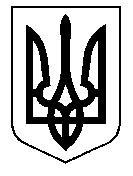 ТАЛЬНІВСЬКА РАЙОННА РАДАЧеркаської областіР  І  Ш  Е  Н  Н  Я21.12.2018                                                                                        № 30-21/VІІПро затвердження технічної документації з нормативної грошової оцінки земельної ділянки площею 7,6083 га для ведення фермерського господарства та розміщена в адмінмежах Лащівської сільської ради, за межами населеного пунктуВідповідно до статті 10 Земельного кодексу України та пункту 21 частини 1 статті 43, статті 59 Закону України «Про місцеве самоврядування в Україні», статті 23 Закону України «Про оцінку земель», Методики нормативно-грошової оцінки земель сільськогосподарського призначення, затвердженої постановою Кабінету Міністрів України № 831 від 16.11.2016, розглянувши клопотання голови ФГ «Глибочківське» та технічну документацію з нормативної грошової оцінки земельної ділянки площею 7,6083 га, розроблену ДП «Черкаський науково-дослідний та проектний інститут землеустрою», враховуючи позитивний висновок державної експертизи землевпорядноїдокументації від 28.09.2018 року № 1537-18, районна рада  ВИРІШИЛА:1. Затвердити технічну документацію з нормативної грошової оцінки земельної ділянки площею 7,6083 га для ведення фермерського господарства, яка розташована: Черкаська область, Тальнівський район, Лащівська сільська рада (за межами населеного пункту).Взяти до відома, що:2.1. Вартість земельної ділянки з урахуванням коефіцієнта індексації 1,000 на дату оцінки 27 серпня 2018 року становить 169 448,33 грн. (сто шістдесят дев’ять тисяч чотириста сорок вісім гривень) 33 копійки.    2.2. Кадастровий номер земельної ділянки 7124085000:01:001:0599.3. Технічну документацію з нормативної грошової оцінки земельної ділянкипередати на зберігання у Відділ у Тальнівському районі Головного управління Держгеокадастру у Черкаській області.4. Контроль за виконанням рішення покласти на постійну комісію районної ради з питань агропромислового розвитку та природних ресурсів.Голова районної ради                                                                            В. Любомська